GUÍA DE MATEMÁTICAS ¿Qué necesito saber?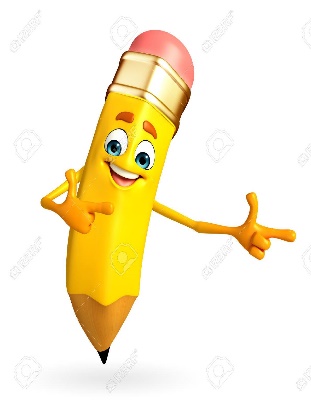 Entonces resolver problemas es la habilidad de comprobar enunciados usando nuestros conocimientos.Observemos estos dos signos y que significa cada uno.Lee atentamente las siguientes situaciones y mientras lo haces piensa que operación matemática se podrá realizar para solucionar el problema 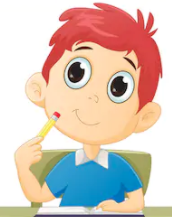 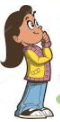 ¿Qué acción se pueden relacionar con una adición?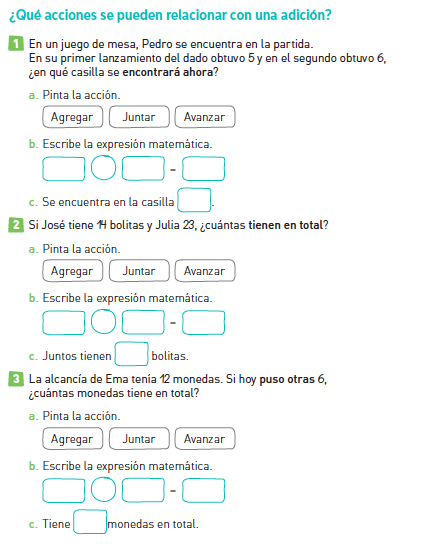 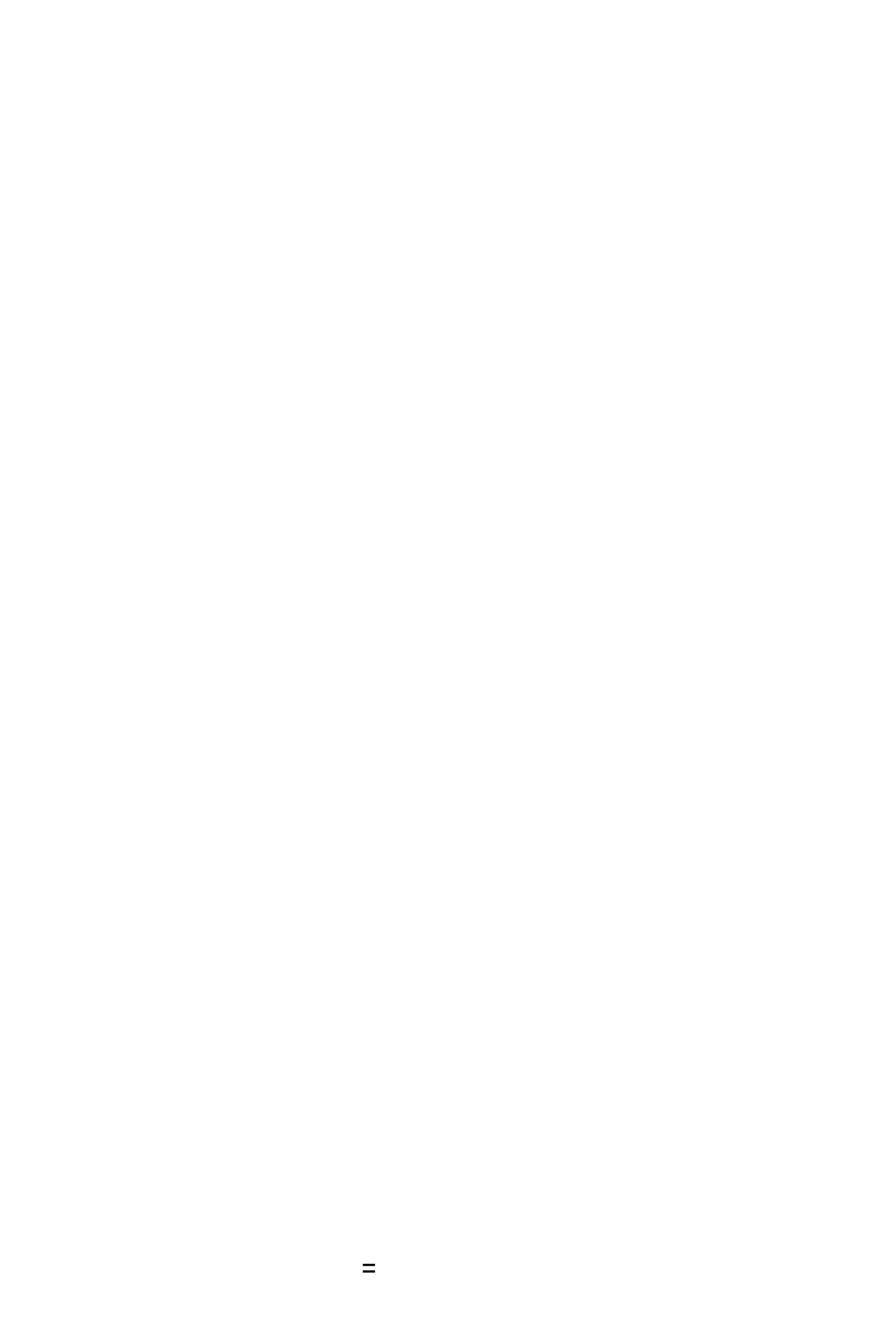 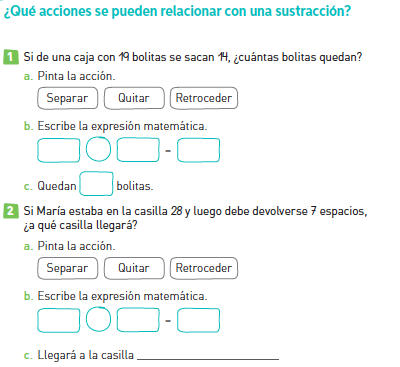 TICKET DE SALIDA de _______________________ Curso: 2ºA (Recuerda sacarle una fotografía)Ahora usemos lo aprendido anteriormente, ejercitando… Realiza la siguiente actividad, escribiendo el signo para que se cumpla la oración numérica. Observa el ejemplo¿SUMA o RESTA?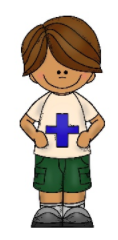 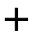 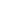 Nombre:Curso: 2°A   Fecha: semana N°13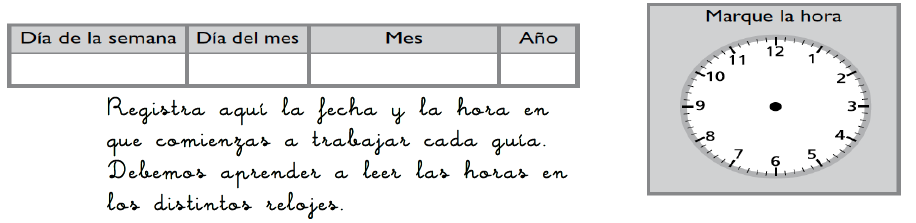 ¿QUÉ APRENDEREMOS?¿QUÉ APRENDEREMOS?¿QUÉ APRENDEREMOS?Objetivo (s): Demostrar que comprenden la adición y sustracción en el ámbito del 0 al 100. (OA9)Objetivo (s): Demostrar que comprenden la adición y sustracción en el ámbito del 0 al 100. (OA9)Objetivo (s): Demostrar que comprenden la adición y sustracción en el ámbito del 0 al 100. (OA9)Contenidos: Adición y sustracciónContenidos: Adición y sustracciónContenidos: Adición y sustracciónObjetivo de la semana: Resolver situaciones que impliquen identificar relaciones entre los números a través de la suma y resta para resolver problemas.Objetivo de la semana: Resolver situaciones que impliquen identificar relaciones entre los números a través de la suma y resta para resolver problemas.Objetivo de la semana: Resolver situaciones que impliquen identificar relaciones entre los números a través de la suma y resta para resolver problemas.Habilidad: DemostrarHabilidad: DemostrarHabilidad: Demostrar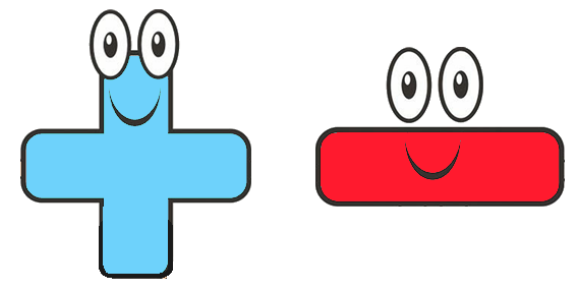 La adición o suma  es una operación matemática que consiste en juntar dos colecciones de elementos de la misma categoría con el fin de obtener un total.La resta o la sustracción es una operación matemática que consiste en eliminar o quitar objetos de una colección.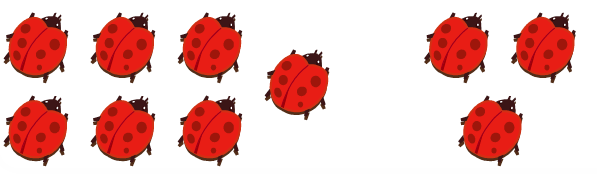 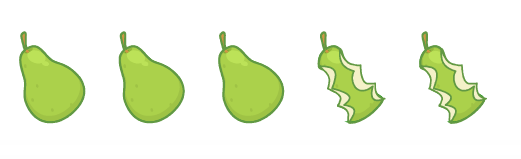 7 + 3 = 105 – 2 = 31414=281324=372511=141513=2